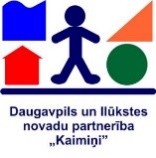 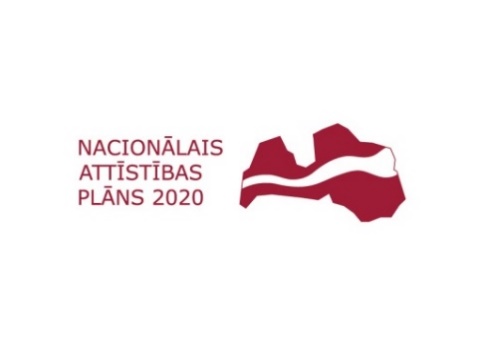 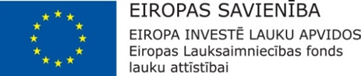 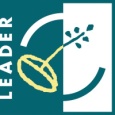 LAP pasākuma „Atbalsts LEADER vietējai attīstībai (sabiedrības virzīta vietējā attīstība)” apakšpasākums „Darbību īstenošana saskaņā ar sabiedrības virzītas vietējās attīstības stratēģiju”LAP pasākuma „Atbalsts LEADER vietējai attīstībai (sabiedrības virzīta vietējā attīstība)” apakšpasākums „Darbību īstenošana saskaņā ar sabiedrības virzītas vietējās attīstības stratēģiju”LAP pasākuma „Atbalsts LEADER vietējai attīstībai (sabiedrības virzīta vietējā attīstība)” apakšpasākums „Darbību īstenošana saskaņā ar sabiedrības virzītas vietējās attīstības stratēģiju”LAP pasākuma „Atbalsts LEADER vietējai attīstībai (sabiedrības virzīta vietējā attīstība)” apakšpasākums „Darbību īstenošana saskaņā ar sabiedrības virzītas vietējās attīstības stratēģiju”LAP pasākuma „Atbalsts LEADER vietējai attīstībai (sabiedrības virzīta vietējā attīstība)” apakšpasākums „Darbību īstenošana saskaņā ar sabiedrības virzītas vietējās attīstības stratēģiju”VRG "Daugavpils un Ilūkstes novadu partnerība "Kaimiņi""VRG "Daugavpils un Ilūkstes novadu partnerība "Kaimiņi""VRG "Daugavpils un Ilūkstes novadu partnerība "Kaimiņi""VRG "Daugavpils un Ilūkstes novadu partnerība "Kaimiņi""VRG "Daugavpils un Ilūkstes novadu partnerība "Kaimiņi""6.kārta 03.06.2019.-03.07.2019.6.kārta 03.06.2019.-03.07.2019.6.kārta 03.06.2019.-03.07.2019.6.kārta 03.06.2019.-03.07.2019.6.kārta 03.06.2019.-03.07.2019.ELFLA 1.1.Rīcībā "1.1. Atbalsts mazās un vidējās uzņēmējdarbības attīstībai, kā arī darbinieku kompetenču un produktivitātes celšanai" sarindoto pieteikumu sarakstsELFLA 1.1.Rīcībā "1.1. Atbalsts mazās un vidējās uzņēmējdarbības attīstībai, kā arī darbinieku kompetenču un produktivitātes celšanai" sarindoto pieteikumu sarakstsELFLA 1.1.Rīcībā "1.1. Atbalsts mazās un vidējās uzņēmējdarbības attīstībai, kā arī darbinieku kompetenču un produktivitātes celšanai" sarindoto pieteikumu sarakstsELFLA 1.1.Rīcībā "1.1. Atbalsts mazās un vidējās uzņēmējdarbības attīstībai, kā arī darbinieku kompetenču un produktivitātes celšanai" sarindoto pieteikumu sarakstsELFLA 1.1.Rīcībā "1.1. Atbalsts mazās un vidējās uzņēmējdarbības attīstībai, kā arī darbinieku kompetenču un produktivitātes celšanai" sarindoto pieteikumu sarakstsPubliskais finansējums EUR 454735,96Publiskais finansējums EUR 454735,96Publiskais finansējums EUR 454735,96Publiskais finansējums EUR 454735,96Publiskais finansējums EUR 454735,96Nr.p.k.Pieteikuma Nr. VRG Pieteiktais publiskais finansējums EURPunktu skaitsVRG lēmums12019/AL28/6/A019.21.04/77066,4718,67Pozitīvs22019/AL28/6/A019.21.04/332837,1218,34Pozitīvs32019/AL28/6/A019.21.04/1234999,9918,33Pozitīvs42019/AL28/6/A019.21.04/624537,5917,33Pozitīvs52019/AL28/6/A019.21.04/427661,9016,00Pozitīvs62019/AL28/6/A019.21.04/522750,0015,68Pozitīvs72019/AL28/6/A019.21.04/96170,7615,67Pozitīvs82019/AL28/6/A019.21.04/1052807,4614,34Pozitīvs92019/AL28/6/A019.21.04/188878,5814,33Pozitīvs 102019/AL28/6/A019.21.04/87952,0013Pozitīvs112019/AL28/6/A019.21.04/156602,0012,67Pozitīvs 122019/AL28/6/A019.21.04/1138780,0012,33Pozitīvs 132019/AL28/6/A019.21.04/1570000,0011,68Pozitīvs 142019/AL28/6/A019.21.04/1970000,0011,67Pozitīvs 152019/AL28/6/A019.21.04/234954,5011,34Pozitīvs 16 2019/AL28/6/A019.21.04/2163758,0511,33Pozitīvs (daļējs finansējums)172019/AL28/6/A019.21.04/2011587,0511,02Pozitīvs (nepietiek finansējums)182019/AL28/6/A019.21.04/1770000,0011,01Pozitīvs (nepietiek finansējums)192019/AL28/6/A019.21.04/147000011Pozitīvs (nepietiek finansējums)202019/AL28/6/A019.21.04/1310365,7410,37Negatīvs212019/AL28/6/A019.21.04/164318,538Negatīvs